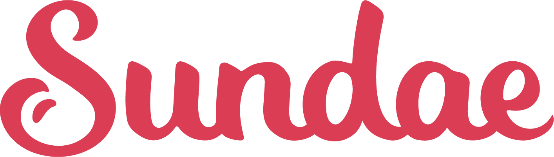 An online marketplace to find exclusive and fully vetted off-market properties sourced directly from the sellers  Benefits to property investors:Save time & thousands of dollars: Stop sinking your time and money into marketing campaigns, cold calls, and mail that does not work. Buy on Sundae's marketplace and reinvest saved time and money into your business.Discover exclusive new opportunities: Access opportunities you won't find on the MLS, or anywhere else. We have an exclusive right to sell from the homeowners, so properties on Sundae’s marketplace are only available to Sundae investors.Find that perfect property: Find and evaluate properties that meet your investment criteria with ease. Use custom filters to tailor your search by property details, location, and more. Place an offer seamlessly, win, and move on to your next investment.Count on our due diligenceNo one can match the thorough due diligence we offer on every single property. Go from browsing to making offers with confidence: View photos, 3D tour, Floor plan, Disclosures, Home inspection report, Title reportWhy Sundae?Connect with a Local Investor AdvisorLean on Sundae for personalized expert advice. Our experienced Investor Advisors will guide you from placing your first offer to winning your next property.Get a Steady Flow of PropertiesStop dealing with multiple wholesalers to find your next opportunity. We spend thousands of dollars everyday to maintain a constant supply in a tight inventory market.Be a Homebuyer With HeartOur transparent, non-predatory approach helps families get the best outcome when it’s time to sell a home that needs some love thanks to support from investors like you.sundae.com/NCR Erik Bildmanerik@sundae.com310-658-7038"DRE Broker #02088298"